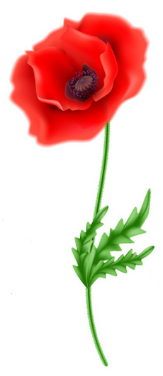 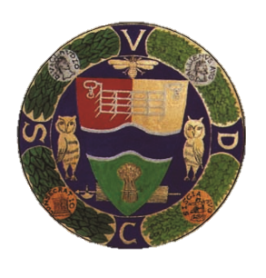 Name / OrganisationPersonal message to be shared on Sandy Town Council websiteSponsor Amount (min £3)